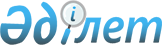 Түлкібас аудандық мәслихаттың 2017 жылғы 8 желтоқсандағы № 20/2-06 "Сот шешімімен Түлкібас ауданының коммуналдық меншігіне түскен болып танылған иесіз қалдықтарды басқару Қағидаларын бекіту туралы" шешімінің күші жойылды деп тану туралыТүркістан облысы Түлкібас аудандық мәслихатының 2021 жылғы 13 қазандағы № 12/6-07 шешімі. Қазақстан Республикасының Әділет министрлігінде 2021 жылғы 22 қазанда № 24853 болып тiркелдi
      "Құқықтық актілер туралы" Қазақстан Республикасының Заңының 27 бабына сәйкес, Түлкібас аудандық мәслихаты ШЕШТІ:
      1. Түлкібас аудандық мәслихатының "Сот шешімімен Түлкібас ауданынының коммуналдық меншігіне түскен болып танылған иесіз қалдықтарды басқару Қағидаларын бекіту туралы" аудандық мәслихаттың 2017 жылғы 8 желтоқсандағы № 20/2-06 (Нормативтік құқықтық актілерді мемлекеттік тіркеу тізілімінде № 4310 болып тіркелген) шешімінің күші жойылды деп танылсын.
      2. Осы шешім оның алғашқы ресми жарияланған күнінен кейін күнтізбелік он күн өткен соң қолданысқа енгізіледі.
					© 2012. Қазақстан Республикасы Әділет министрлігінің «Қазақстан Республикасының Заңнама және құқықтық ақпарат институты» ШЖҚ РМК
				
      Аудандық мәслихаттың хатшысы

С. Сейсенбаев
